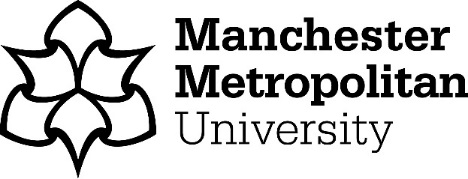 INTERFACULTY SUMMER SCHOOL 2018 Application FormFaculty of Health, Psychology & Social Care in collaboration with Faculty of Education ‘Developing Leadership, Engaging Communities’Applications should be typed or completed in legible BLOCK capitals in black ink. When returning your application, please include a passport-sized photo (electronic copy) for your ID card if your application is successful.When returning your application, please include a passport-sized photo. Please return to: Dr Jo-Pei Tan, Brooks Building, Manchester Metropolitan University, Birley Campus, 53 Bonsall Road, Manchester M15 6GXOr email to:   studytour@mmu.ac.uk. Please note that the application deadline is 5th May 2018. 
Any submissions after this date may not be accepted.Personal Details Title: First name(s):Middle name:Gender: Surname/Family name:Surname/Family name:Preferred name:Date of birth:Correspondence address:Correspondence address:Correspondence address:Correspondence address:Permanent home address:Permanent home address:Permanent home address:Permanent home address:Post (zip) code:Post (zip) code:Post (zip) code:Emergency contact person: Emergency contact person: Nationality:Nationality:Nationality:Emergency contact relationship to you:Emergency contact relationship to you:Passport Number:Passport Number:Passport Number:Contact number including area code and country code: Contact number including area code and country code: Contact number including area code and country code: Emergency contact number and address including post (zip code):Emergency contact number and address including post (zip code):Mobile number:Mobile number:Mobile number:Emergency contact number and address including post (zip code):Emergency contact number and address including post (zip code):Email address:Email address:Email address:Emergency contact number and address including post (zip code):Emergency contact number and address including post (zip code):Academic InformationAcademic InformationAcademic InformationAcademic InformationAcademic InformationAcademic InformationAcademic InformationAcademic InformationPlease give details of the university you are attending or previously attended in chronological order starting with the most recent informationPlease give details of the university you are attending or previously attended in chronological order starting with the most recent informationPlease give details of the university you are attending or previously attended in chronological order starting with the most recent informationPlease give details of the university you are attending or previously attended in chronological order starting with the most recent informationPlease give details of the university you are attending or previously attended in chronological order starting with the most recent informationPlease give details of the university you are attending or previously attended in chronological order starting with the most recent informationPlease give details of the university you are attending or previously attended in chronological order starting with the most recent informationPlease give details of the university you are attending or previously attended in chronological order starting with the most recent informationDates to & fromCurrent universityDegree programmeDegree programmeDegree programmeYear of studyYear of studyCurrent GPADates to & fromInstitutionProgrammeProgrammeProgrammeGradeGradePlease highlight if English is your first language:Please highlight if English is your first language:Please highlight if English is your first language:Yes NoIf English is not your first language, please provide supporting English language proficiency documentation. For details of the minimum English language requirement please see the summer school website: http://www2.mmu.ac.uk/hpsc/international/summerschool/Example of supporting documents:English proficiency test certificate such as IELTS, TOEFL or CPE, or a certificate of a course in English.Evidence of any English medium study or work experience you may have undertaken.If English is not your first language, please provide supporting English language proficiency documentation. For details of the minimum English language requirement please see the summer school website: http://www2.mmu.ac.uk/hpsc/international/summerschool/Example of supporting documents:English proficiency test certificate such as IELTS, TOEFL or CPE, or a certificate of a course in English.Evidence of any English medium study or work experience you may have undertaken.If English is not your first language, please provide supporting English language proficiency documentation. For details of the minimum English language requirement please see the summer school website: http://www2.mmu.ac.uk/hpsc/international/summerschool/Example of supporting documents:English proficiency test certificate such as IELTS, TOEFL or CPE, or a certificate of a course in English.Evidence of any English medium study or work experience you may have undertaken.Please state your English language proficiency documentation and score:Test:Score:Please state your English language proficiency documentation and score:Test:Score:Please state your English language proficiency documentation and score:Test:Score:Please state your English language proficiency documentation and score:Test:Score:Fees Fees Fees Fees Fees Who will be paying your fees?    Sponsorship/Funding bodyYourselfWho will be paying your fees?    Other (Please specify)If ‘other’ please specify here:Visa requirementVisa requirementVisa requirementVisa requirementVisa requirementDo you need a visa to come to the UK?    Yes.No.If No, under what immigration category will you enter the UK:  Have you previously been granted a visa to study in the UK?If Yes, please attach a copy of any such visas to your application form. No. Do require a visa invitation letter?Yes.No.Disability / Special Needs The university’s definition of disability is taken from the Equality Act 2010. https://www.gov.uk/definition-of-disability-under-equality-act-2010Disability / Special Needs The university’s definition of disability is taken from the Equality Act 2010. https://www.gov.uk/definition-of-disability-under-equality-act-2010Disability / Special Needs The university’s definition of disability is taken from the Equality Act 2010. https://www.gov.uk/definition-of-disability-under-equality-act-2010Disability / Special Needs The university’s definition of disability is taken from the Equality Act 2010. https://www.gov.uk/definition-of-disability-under-equality-act-2010Disability / Special Needs The university’s definition of disability is taken from the Equality Act 2010. https://www.gov.uk/definition-of-disability-under-equality-act-2010Do you consider yourself to be disabled under the Equality Act 2010?Yes.No.Please enter the appropriate code if you have a disability, which may in some way affect your studies or may require special facilities or treatment. 08  Two or more impairments and/or medical conditions51  A specific learning difficulty such as dyslexia, dyspraxia or AD(H)D53  A social/communication impairment such as Asperger’s syndrome/other autistic spectrum disorder54  A long standing illness or health condition such as cancer, HIV, diabetes, chronic heart disease, or epilepsy55  A mental health condition, such as depression, schizophrenia or anxiety disorder56  A physical impairment or mobility issues, such as difficulty using arms or using a wheelchair or crutches57  Deaf or a serious hearing impairment58  Blind or a serious visual impairment uncorrected by glasses96  A disability, impairment or medical condition that is not listed abovePlease enter the appropriate code if you have a disability, which may in some way affect your studies or may require special facilities or treatment. 08  Two or more impairments and/or medical conditions51  A specific learning difficulty such as dyslexia, dyspraxia or AD(H)D53  A social/communication impairment such as Asperger’s syndrome/other autistic spectrum disorder54  A long standing illness or health condition such as cancer, HIV, diabetes, chronic heart disease, or epilepsy55  A mental health condition, such as depression, schizophrenia or anxiety disorder56  A physical impairment or mobility issues, such as difficulty using arms or using a wheelchair or crutches57  Deaf or a serious hearing impairment58  Blind or a serious visual impairment uncorrected by glasses96  A disability, impairment or medical condition that is not listed abovePlease enter the appropriate code if you have a disability, which may in some way affect your studies or may require special facilities or treatment. 08  Two or more impairments and/or medical conditions51  A specific learning difficulty such as dyslexia, dyspraxia or AD(H)D53  A social/communication impairment such as Asperger’s syndrome/other autistic spectrum disorder54  A long standing illness or health condition such as cancer, HIV, diabetes, chronic heart disease, or epilepsy55  A mental health condition, such as depression, schizophrenia or anxiety disorder56  A physical impairment or mobility issues, such as difficulty using arms or using a wheelchair or crutches57  Deaf or a serious hearing impairment58  Blind or a serious visual impairment uncorrected by glasses96  A disability, impairment or medical condition that is not listed abovePlease enter the appropriate code if you have a disability, which may in some way affect your studies or may require special facilities or treatment. 08  Two or more impairments and/or medical conditions51  A specific learning difficulty such as dyslexia, dyspraxia or AD(H)D53  A social/communication impairment such as Asperger’s syndrome/other autistic spectrum disorder54  A long standing illness or health condition such as cancer, HIV, diabetes, chronic heart disease, or epilepsy55  A mental health condition, such as depression, schizophrenia or anxiety disorder56  A physical impairment or mobility issues, such as difficulty using arms or using a wheelchair or crutches57  Deaf or a serious hearing impairment58  Blind or a serious visual impairment uncorrected by glasses96  A disability, impairment or medical condition that is not listed abovePlease enter the appropriate code if you have a disability, which may in some way affect your studies or may require special facilities or treatment. 08  Two or more impairments and/or medical conditions51  A specific learning difficulty such as dyslexia, dyspraxia or AD(H)D53  A social/communication impairment such as Asperger’s syndrome/other autistic spectrum disorder54  A long standing illness or health condition such as cancer, HIV, diabetes, chronic heart disease, or epilepsy55  A mental health condition, such as depression, schizophrenia or anxiety disorder56  A physical impairment or mobility issues, such as difficulty using arms or using a wheelchair or crutches57  Deaf or a serious hearing impairment58  Blind or a serious visual impairment uncorrected by glasses96  A disability, impairment or medical condition that is not listed aboveCriminal ConvictionCriminal ConvictionDo you have any unspent criminal convictions?Yes NoYou are required to indicate whether you have any relevant criminal convictions. Relevant criminal offences include convictions, cautions, admonitions, reprimands, final warnings, bind over orders or similar involving one or more of those listed below: • Any kind of violence including (but not limited to) threatening behaviour, offences concerning the intention to harm or offences which resulted in actual bodily harm • Offences listed in the Sex Offences Act 2003 • The unlawful supply of controlled drugs or substances where the convictions concerns commercial drug dealing or trafficking • Offences involving firearms • Offences involving arson • Offences listed in the Terrorism Act 2006 Convictions that are spent (as defined by the Rehabilitation of Offenders Act 1974) are not considered to be relevant. Applicants who indicate they have a relevant conviction will not be automatically excluded from enrolling. However, you may be asked to provide additional information relating to your conviction. If you are convicted of a relevant criminal conviction after you have enrolled, you must inform the Summer School team immediately.Accommodation – Accommodation is available to book at the MMU Halls of Residence. Accommodation – Accommodation is available to book at the MMU Halls of Residence. Accommodation – Accommodation is available to book at the MMU Halls of Residence. Accommodation – Accommodation is available to book at the MMU Halls of Residence. Accommodation – Accommodation is available to book at the MMU Halls of Residence. Would you like to reserve a room during the summer school?    Yes, I would like a room.No, I have arranged my own accommodation.Note.  Rooms are self-catering. Accommodation is not en-suite. Each flat of 12 rooms has:One bathroom per two bedrooms with 6 bathrooms in total.One shared kitchenOne shared living / dining spaceWhen we provide accommodation to you, you agree to abide by the rules and regulations of that residence [see Terms and Condition which can be accessed on our webpage].Note.  Rooms are self-catering. Accommodation is not en-suite. Each flat of 12 rooms has:One bathroom per two bedrooms with 6 bathrooms in total.One shared kitchenOne shared living / dining spaceWhen we provide accommodation to you, you agree to abide by the rules and regulations of that residence [see Terms and Condition which can be accessed on our webpage].Note.  Rooms are self-catering. Accommodation is not en-suite. Each flat of 12 rooms has:One bathroom per two bedrooms with 6 bathrooms in total.One shared kitchenOne shared living / dining spaceWhen we provide accommodation to you, you agree to abide by the rules and regulations of that residence [see Terms and Condition which can be accessed on our webpage].Note.  Rooms are self-catering. Accommodation is not en-suite. Each flat of 12 rooms has:One bathroom per two bedrooms with 6 bathrooms in total.One shared kitchenOne shared living / dining spaceWhen we provide accommodation to you, you agree to abide by the rules and regulations of that residence [see Terms and Condition which can be accessed on our webpage].Note.  Rooms are self-catering. Accommodation is not en-suite. Each flat of 12 rooms has:One bathroom per two bedrooms with 6 bathrooms in total.One shared kitchenOne shared living / dining spaceWhen we provide accommodation to you, you agree to abide by the rules and regulations of that residence [see Terms and Condition which can be accessed on our webpage].Personal StatementBriefly explain why you wish to join the Summer School programme.(Max 400 words)   Declaration Declaration I declare that the information given in this application is, to the best of my knowledge, complete and correct and I can provide evidence upon request. I understand that if the information provided is found to be false or misleading in anyway The Manchester Metropolitan University has the right to withdraw my application from the selection process. I understand the University is committed to providing equal opportunities in education for all students. The Disability Service provides information, advice and support to current and prospective disabled students about the resources, which are available to them, both within the University and from other external agencies. Further information can be found at http://www.mmu.ac.uk/sas/studentservices/learner-development/.I understand The Manchester Metropolitan University’s liability in connection with the programme, whether arising in contract, tort, negligence, breach of statutory duty or otherwise, will, in all circumstances, be limited (except in cases of liability for death or personal injury caused by the University’s negligence, fraud or fraudulent misrepresentation and any other liability which, by law, cannot be limited) to the amount of the fees received.I understand that The Manchester Metropolitan University may collect and process my personal data for the purposes of performing the services. The University will comply with its legal obligations under the Data Protection Act 1998. Further information about how the University may process student data and who it may share data with is set out in the University’s Data Protection Policy at www.mmu.ac.uk/policy and Data Protection Notice to Students at http://www.mmu.ac.uk/policy/pdf/policy_ref_dpanoticetostudents.pdf. I understand that I may terminate the Agreement, in writing, and withdraw from the programme within fourteen (14) calendar days from the date on which I accepted the offer of a place and formed the agreement. This application is subject to the International Summer School’s Terms and Conditions, which can be accessed at http://www2.mmu.ac.uk/hpsc/international/summerschool/I declare that the information given in this application is, to the best of my knowledge, complete and correct and I can provide evidence upon request. I understand that if the information provided is found to be false or misleading in anyway The Manchester Metropolitan University has the right to withdraw my application from the selection process. I understand the University is committed to providing equal opportunities in education for all students. The Disability Service provides information, advice and support to current and prospective disabled students about the resources, which are available to them, both within the University and from other external agencies. Further information can be found at http://www.mmu.ac.uk/sas/studentservices/learner-development/.I understand The Manchester Metropolitan University’s liability in connection with the programme, whether arising in contract, tort, negligence, breach of statutory duty or otherwise, will, in all circumstances, be limited (except in cases of liability for death or personal injury caused by the University’s negligence, fraud or fraudulent misrepresentation and any other liability which, by law, cannot be limited) to the amount of the fees received.I understand that The Manchester Metropolitan University may collect and process my personal data for the purposes of performing the services. The University will comply with its legal obligations under the Data Protection Act 1998. Further information about how the University may process student data and who it may share data with is set out in the University’s Data Protection Policy at www.mmu.ac.uk/policy and Data Protection Notice to Students at http://www.mmu.ac.uk/policy/pdf/policy_ref_dpanoticetostudents.pdf. I understand that I may terminate the Agreement, in writing, and withdraw from the programme within fourteen (14) calendar days from the date on which I accepted the offer of a place and formed the agreement. This application is subject to the International Summer School’s Terms and Conditions, which can be accessed at http://www2.mmu.ac.uk/hpsc/international/summerschool/Signature:Date: 